ID.me HandoutWhy make an ID.me account:Status of previous years’ filingsSeeing if you received stimulus checks. Seeing if you received advance child tax payments. Retrieving wage transcripts.Getting IP (Identity Protection) PIN/view IP PIN.What you will need to set up ID.me:An email addressA smartphone – If you do not have a smartphone then you can also verify your identity using a computer or tablet—if it has a webcam, access to the internet, and meets ID. me's technical system requirements.Camera on your phonePhoto ID documents (not expired)Your SS number and card Other documents accepted if you do not have primary documents can be found here: https://help.id.me/hc/en-us/articles/360017833054-Primary-and-secondary-identification-documentsID.me website: https://api.id.me/en/registration/newCreate an ID.me AccountID.ME is an IRS-trusted technology provider as well as a trusted technology partner to multiple government agencies and healthcare providers. We provide secure digital identity verification to those government agencies and healthcare providers to make sure you're you – and not someone pretending to be you – when you request access to their services online.ID.me Self-Service Identity VerificationTo verify your identity with ID.me in the self-service process, you'll need to provide a photo of an identity document such as a driver's license, state ID, or passport. You'll also need to take a selfie with a smartphone or a computer with a webcam. If you need help verifying your identity or to submit a support ticket, you can visit the ID.me IRS Help Site: https://help.id.me/hc/en-us/categories/1500002213102. If you need further registration assistance, a support request can be submitted on the help site by selecting “Contact Us” option in the Support page header. Fill out the form as instructed on the page to submit a support request.ID.me Trusted Referee (“Video Chat Agent”)If you have multiple identity verification failures via self-service identity verification, ID.me may send you to a “Trusted Referee” process where you can upload alternative identity documentation and then talk to an ID.me Trusted Referee via a video call.  This is also referred to as a “Video Chat Agent” process. You are also able to select the “Video Chat Agent” process before you begin verifying your identity, bypassing the self-service identity verification process. Step by step ID.me tutorial https://youtu.be/qzBNYVceJUg or scan the QR: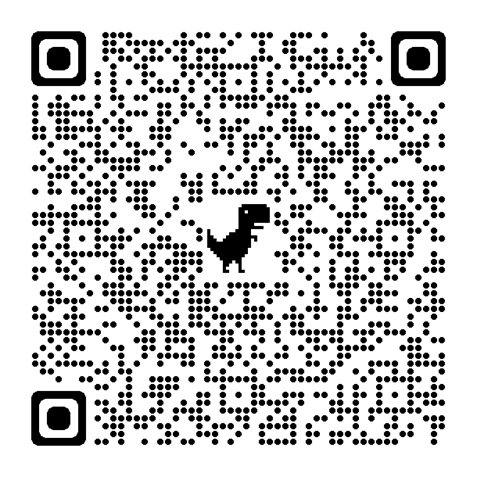 